Match with arrows.1-Star.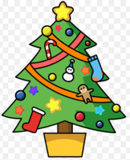 2-Christmas tree.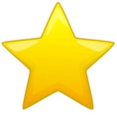 3-Father Christmas.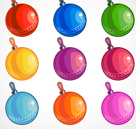 4-Ball.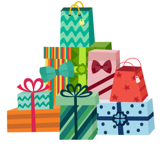 5-Reindeer.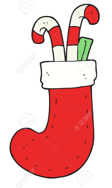 6-Present.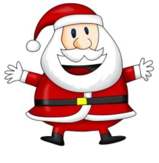 7-Sleigh.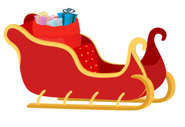 8- Stocking.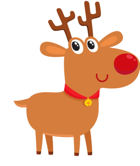 9- Bell.10- Mistletoe. 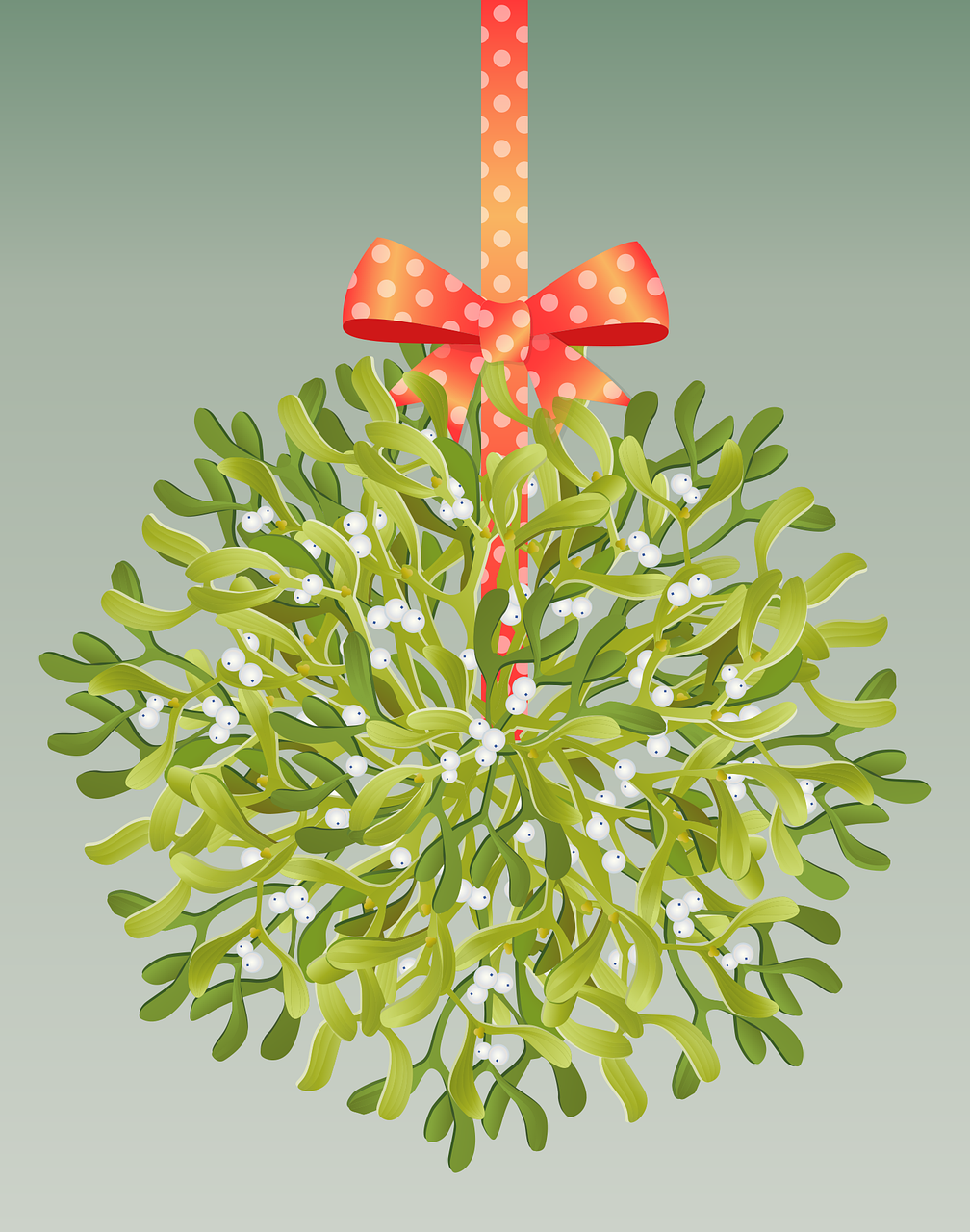 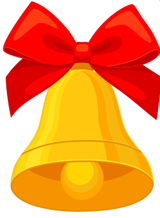 Sing Christmas songs with your classmates.TOPIC: CELEBRATIONSSUBTOPICS: Christmas (Culture bridge)LEVEL: _A2___Name: ____________________________    Surname: ____________________________    Nber: ____   Grade/Class: _____Name: ____________________________    Surname: ____________________________    Nber: ____   Grade/Class: _____Name: ____________________________    Surname: ____________________________    Nber: ____   Grade/Class: _____